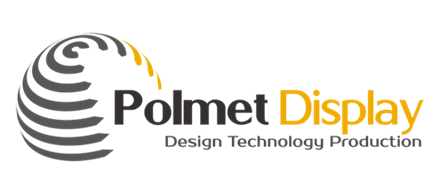 INFORMACJA O PRZETWARZANIU DANYCH OSOBOWYCHMając na uwadze zmiany w prawie ochrony danych osobowych związane z wejściem w życie Rozporządzenia Parlamentu Europejskiego i Rady (UE) 2016/679  z dnia 27 kwietnia 2016 r. w sprawie ochrony osób fizycznych w związku z przetwarzaniem danych osobowych  i w sprawie swobodnego przepływu takich danych oraz  uchylenia dyrektywy 95/46/WE (Dz. UE L 119/1 z 4.5.2016R) zwanego dalej RODO, realizując przysługujące Państwu na podstawie Art. 13 RODO prawo do informacji, poniżej przesyłamy treść klauzuli informacyjnej administratora danych osobowych.Klauzula informacyjna administratora danych osobowych.Administratorem Pani/Pana danych osobowych jest POLMET Sp. z o.o. z siedzibą w Warszawie, ul. Lotaryńska 28, 03-974 Warszawa,W sprawach związanych z przetwarzaniem Pani/Pana danych osobowych można kontaktować się z nami listownie na adres ul. Lazurowa 21, 05-430 Glina, mailowo na adres: biuro@polmet.com, telefoniczne pod numerem 22 7897149,Pani/Pana dane osobowe przetwarzamy w celu: realizacji zawartych z Panią/Panem umów, w tym przeprowadzania rozliczeń finansowych - przetwarzanie odbywa się na podstawie art. 6 ust. 1 lit. b) RODO; w przypadku wyrażenia przez Panią/Pana na to zgody – dla celów działań marketingowych – przetwarzanie odbywa się na podstawie art. 6 ust. 1 lit. a) RODO;wykonania ciążących na administratorze danych – przetwarzanie odbywa się na podstawie art. 6 ust. 1 c) RODO – w tym obowiązków obejmujących przechowywanie danych w celu wykazania spełnienia obowiązku rozliczalności i innych nałożonych przez przepisy o ochronie danych osobowych ,	obowiązki związane z wystawieniem i przechowywaniem faktur i dokumentów wymaganych przez prawo podatkowe i przepisy o rachunkowości;realizacji tzw. prawnie uzasadnionych interesów Administratora występujących w przypadkach dowodowych, na potrzeby wykazania faktów oraz w celu ustalenia, obrony i dochodzenia roszczeń przez Administratora, a także wsparcia obsługi, w tym poprzez jej dostosowanie do potrzeb wynikających ze składanych zamówień, reklamacji, skarg, wniosków - przetwarzanie odbywa się na podstawie art. 6 ust. 1 lit. f) RODO,Pani/Pana dane możemy przekazywać: osobom upoważnionym przez nas – naszym pracownikom i współpracownikom, którzy muszą mieć dostęp do danych, aby wykonywać swoje obowiązki względem Administratora, innym odbiorcom np. ubezpieczycielom, bankom, podmiotom świadczącym nam usługi audytowe, pomoc prawną, instytucjom, które z mocy prawa mogą żądać przekazania danych,Pani/Pana dane osobowe będą przechowywane przez okres niezbędny do realizacji celu przetwarzania i zgodnie z obowiązującymi wymaganiami prawnymi, nie dłużej niż okres trwania współpracy na podstawie zawartej z Panią/Panem umowy, w czasie przez który moglibyście Państwo wnieść reklamację lub pozew, a także  w okresie przez który zobowiązani jesteśmy do przetwarzania danych na podstawie powszechnie obowiązujących przepisów prawa,Posiada Pani/Pan prawo dostępu do treści swoich danych oraz prawo do ich:1)	sprostowania w przypadku gdy Pani/Pana dane są nieprawidłowe lub niekompletne,2)	usunięcia w przypadku gdy:a)	dane nie są już niezbędne do celów, dla których zostały przetwarzane, b)	cofnie Pani/Pan swoją zgodę na przetwarzanie danych i brak jest innej podstawy przetwarzania, c)	wniesie Pani/Pan sprzeciw wobec przetwarzania danych i brak jest nadrzędnych prawnie uzasadnionych podstaw przetwarzania,d)	dane są przetwarzane niezgodnie z prawem,e)	dane powinny być usunięte w celu wywiązania się z obowiązku wynikającego z przepisu prawa, 3)	ograniczenia przetwarzania w przypadku, gdy:a)	kwestionuje Pani/Pan prawidłowość danych osobowych – na okres pozwalający sprawdzić prawidłowość tych danych,b)	dane są przetwarzane niezgodnie z prawem, ale nie wyraża Pani/Pan zgody na ich usunięcie,c)	dane nie są już potrzebne dla POLMET, ale mogą być potrzebne Pani/Panu do obrony lub dochodzenia roszczeń,d)	wniesie Pani/Pan sprzeciw wobec przetwarzania danych – do czasu ustalenia, czy prawnie uzasadnione podstawy po stronie Administratora są nadrzędne wobec podstawy Pani/Pana sprzeciwu, 4)	przenoszenia danych w przypadku gdy przetwarzanie danych odbywa się na podstawie zgody oraz odbywa się w sposób zautomatyzowany, 5)	wniesienia sprzeciwu wobec ich przetwarzania w przypadku, gdy przetwarzanie odbywa się na podstawie prawnie uzasadnionego interesu, a sprzeciw jest uzasadniony w związku z Pani/Pana szczególną sytuacją.,W odniesieniu do danych osobowych, których przetwarzanie odbywa się na podstawie udzielonej przez Panią/Pana zgody, przysługuje Pani/Panu prawo cofnięcia zgody w dowolnym momencie bez wpływu na zgodność z prawem przetwarzania, którego dokonano na podstawie zgody przed jej cofnięciem,Przysługuje Pani/Panu prawo do wniesienia skargi do Prezesa Urzędu Ochrony Danych Osobowych, jeśli Pani/Pan uzna, że przetwarzanie Pani/Pana danych narusza przepisy RODO.Z poważaniemPOLMET Sp. z o.o.